My Lock is Stuck! 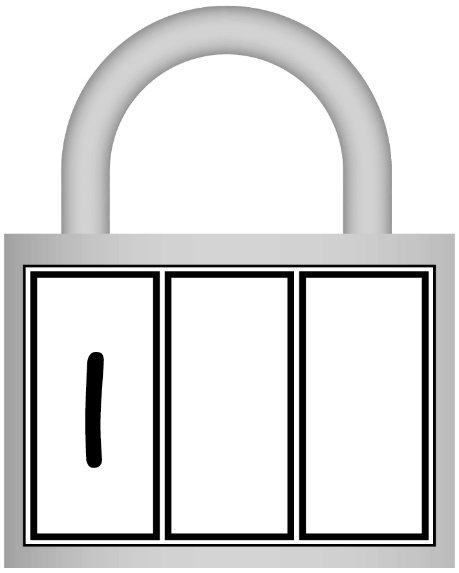 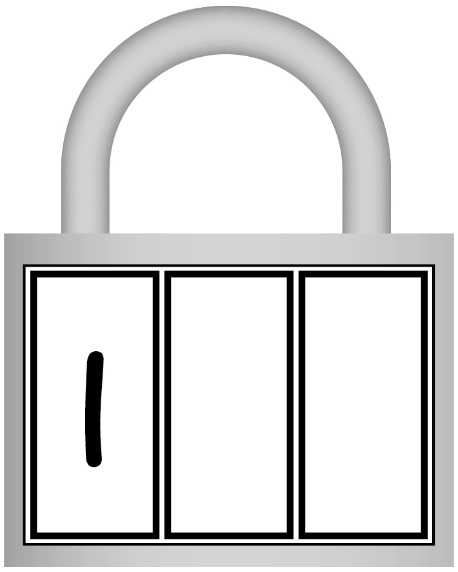 Plot the 4 codes on the number line.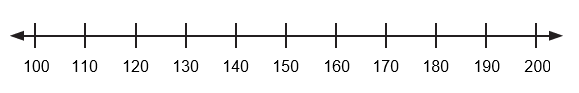 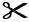 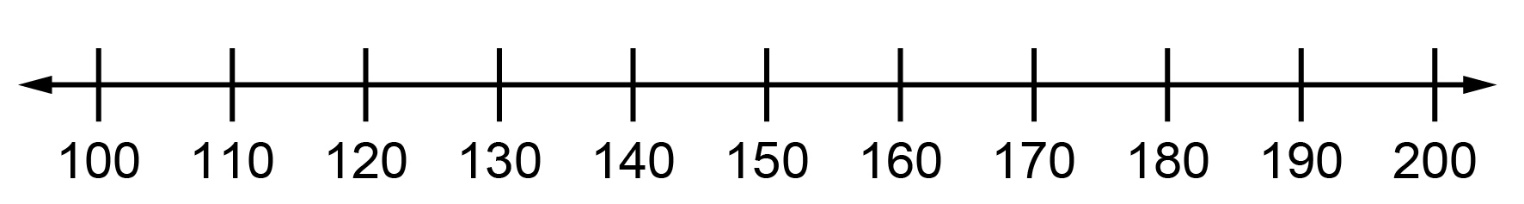 Circle the correct code. Thanks for helping me open my lock!My Lock is Stuck! (Accommodation)Write 4 codes between 10 and 99.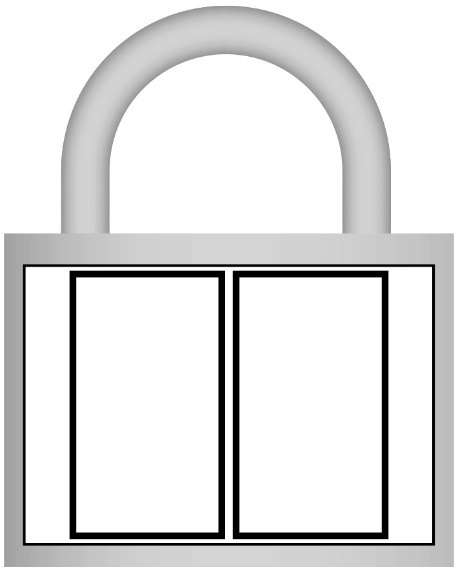 Plot the 4 codes on the number line.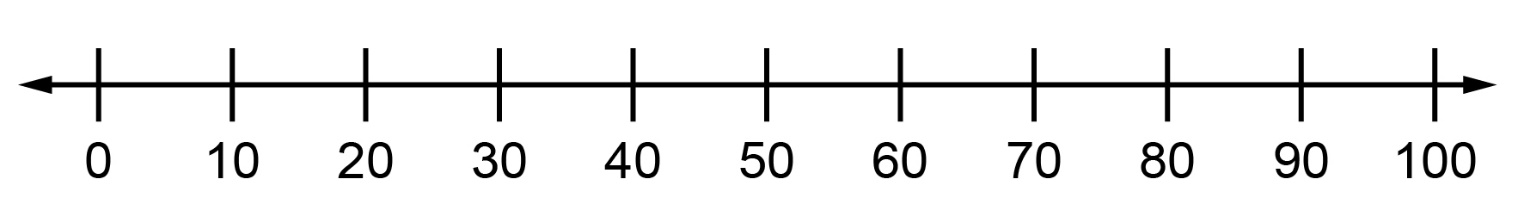 Circle the correct code. Thanks for helping me open my lock!My Lock is Stuck! (Extension)Write 3 codes less than 150 and 3 codes greater than 150.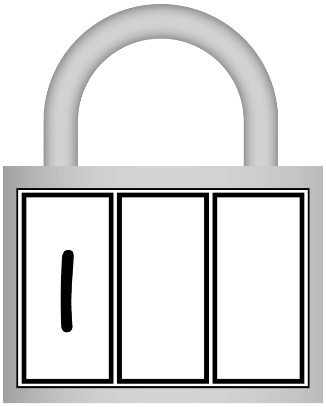 Plot the 6 codes on the number line.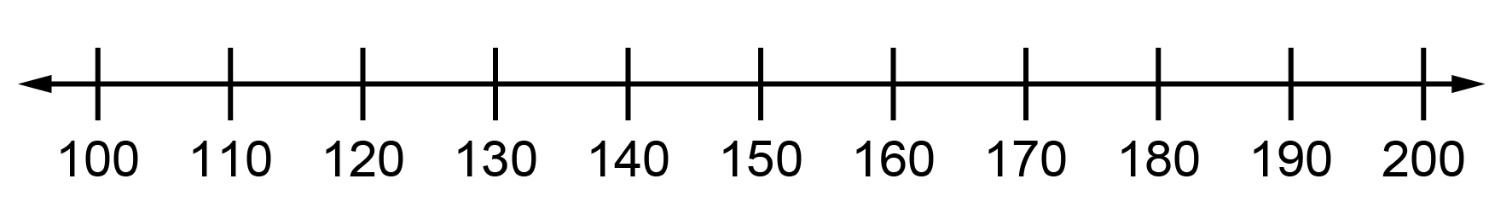 Circle the correct code. Thanks for helping me open my lock!My Lock is Stuck! (Combined Grades)Write 6 codes between 100 and 999.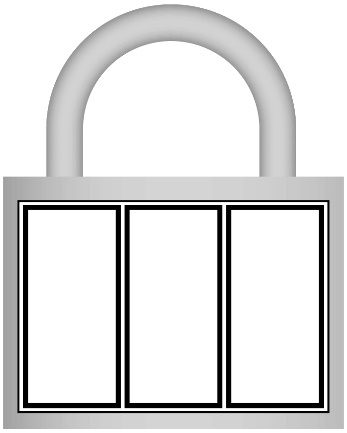 Plot the 6 codes on the number line.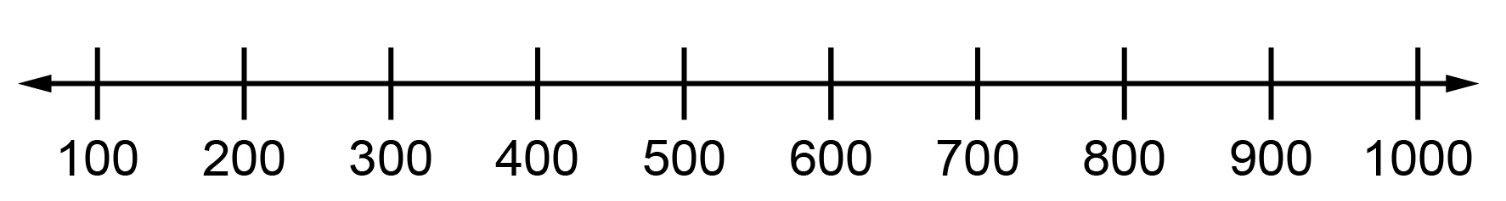 Circle the correct code. Thanks for helping me open my lock!